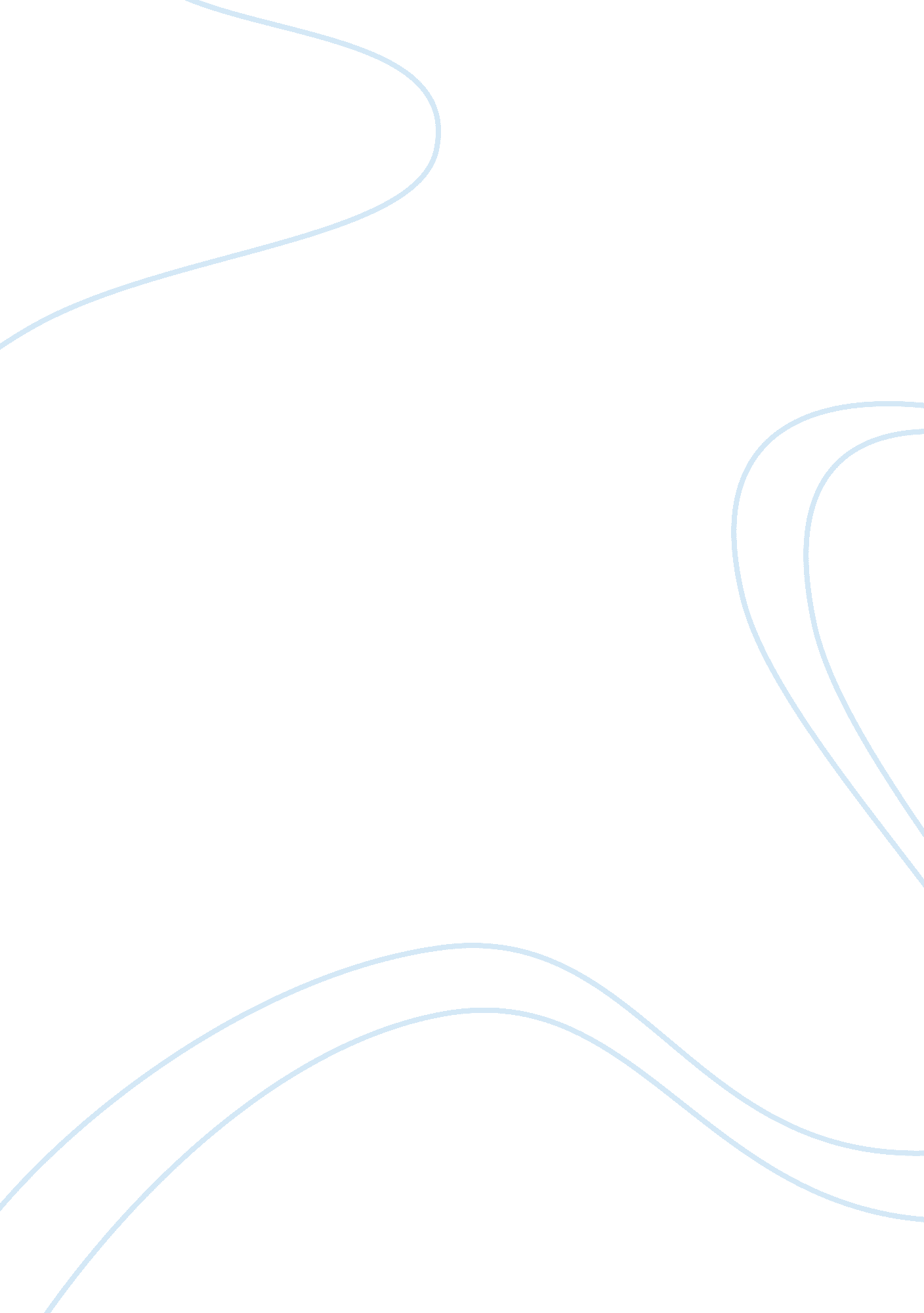 Recommend a computer system for a given businessTechnology, Computer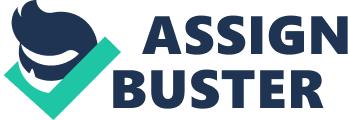 I think this monitor Is a good monitor for the requirements as It's not too expensive, provides a large screen with an amazing resolution of 1920 x 1080, It also comes with 12 head ports so the user can connect other external devices such as a games console or a camera. An alternative could be ACRE Shield Full HAD 24" LED Monitor. This is a cheaper alternative at EYE almost delivering the same specs. This is a good alternative because it's cheaper with a bigger screen which is good for the user because this will save the user money and the bigger screen will mean that they could find It easy to use adobe and other programmer. Mouse MICROSOFT Arc Touch Wireless Blue Track Mouse EYE. 99 This mouse's connectivity O is a Wireless 2. GHz with a wireless range of fat. The mouse has a touch scroll , folds flat and comes with a stylish black finish I choose this mouse because of Its good price for what you get, It's an amazing wireless mouse with a range of fat and because of Its stylish finish. This mouse Is annoying wires connected to his/hers PC. Also with a fat range the user can control his/hers PC from a long distance away. An alternative mouse could be a cheaper mouse for example LOGISTIC MI 85 Wireless Optical Mouse in Black & Red. This mouse has a one year battery life. This also has a sleep mode and on/off switch to conserve power. This is good for the user because when the user is not using the mouse they can switch the mouse to off so they can conserve power and save on electricity. Another reason why this mouse is a good alternative is because this mouse is rechargeable so when you have used it for a year all you do is simply recharge it so you can continue using it. This is a good alternative for the user because having this mouse will make things more efficient as there will be no wires s its wireless and it will last year then it will Just need recharging. Keyboard LOGIC LUCUBRATE Wireless Keyboard EYE. 99 Compatible with windows operating system. Wireless Bluetooth I choose this keyboard because it's a good and cheap priced keyboard which is compatible with windows operating system. I also have chosen this because its wireless which means it will make the use of the keyboard easier for the user as there will be no wires attached from the keyboard to the computer. An alternative keyboard could be a more expensive keyboard for example a LOGISTIC Illuminated Living-Room KAKA Wireless Keyboard. This keyboard comes with a touched so there's no need for a mouse. It is also wireless and it prices at EYE. Operating system Microsoft Windows 7 Home Premium EYE. 99 With windows 7 you can simplify your computer system with all new navigational features such as Jump lists, rare shake and snap plus all new features from the media centre I choose this operating system because it is the required operating system by the user. It's also easy to use and easy to get used to. Also for the price of EYE. 99 you get more than what you pay for as windows 7 is much simpler whereas windows XP was a more complex operating system. Windows 7 is also a good operating for the user because he/she wants software utilities installed on the computer system so windows 7 has the capability to download sass of different utilities whereas Mac operating system for example doesn't give the user much of a variety of software utilities. A very good alternative operating system for the user could be windows 8 because with windows 8 the interface is much more stylish and attractive also with windows 8 you get a new type of programmer called Windows Defender and Windows and other malicious software. This is good for the user because they don't have to install other programmer to protect their PC from viruses etc as with windows 8 these programmer are pre-installed . Another new programmer included in windows 8 is family safety which gives your kids some independence while still keeping tabs on them. Priced at EYE. 99 so is definitely worth an extra Ell Office 2010 Microsoft Office Professional 2010 - PC EYE. 95 Office 2010 syndicates everything you require produce, edit and share documents from anywhere. I choose this because it is the requirement from the user and because with office 2010 you get all the Microsoft office programmer such as work, Powering, excel, publisher, outlook, access, one note, visa, Lynn and many more. All of these are useful for the user's requirements as the user will need most of these programmer. Another reason why this is a good programmer for the user is because it's very cheap for what you get and is well worth the money as the user will be using these programmer most of the time. An alternative to office 2010 is office 365. This is a good alternative because you get the same programmer as office 2010 and you also get the option to get office 365 on up to 5 devices. This is good because the user can SE these programmer from their mobile phone or tablet. With office 365 you also get 1 TAB of free online storage with Noontide so the user can store files on their one drive and access these files from other devices by signing in. By buying office 365 you also get free unlimited support if you encounter any problems or if you have any queries the Microsoft office team will always be there to help you. The price of office 365 is just E. 99 a month or you can save 16% by purchasing an annual pass of EYE. 99 Adobe CSS Professional suite IEEE Adobe CSS is the industry leading authoring animated interactive content This is imputable with a wide range of operating systems such as windows 7. Included in adobe CSS you get advance drawing tools and text engines plus special effects. This is a software that is required by the user. An alternative for adobe CSS professional suite could be a piece of software called Gimp. This software is a good alternative because it is completely free whereas as adobe cost IEEE which is a heavy price tag. You could save yourself IEEE and get this piece of software completely free Just by typing in gimp in your browser. Another reason why Gimp is a good alternative is because it's compatible with windows operating system. There is also lots of tutorials on how to use Gimp so the user can easily find out how to use it. Motherboard AS Rock Fatality XIX Killer IEEE. 32 Intel ex. KGB Memory slots- I have choose this motherboard because of the high KGB memory capacity which is appropriate for the user's needs. It gives the user a wide variety of what KGB they want up to KGB. An alternative motherboard could be a cheaper motherboard such as Sass MAMMAL-WAUSAU socket AMA+ 8 Channel HAD Audio arrant Motherboard. This a good motherboard for the user because it's cheaper, priced at EYE. Hard drive agate 1 TAB Hybrid hard drive - internal Senegal ATA-600 3. 5" Desktop SHED EYE. 9 This is a large let hard drive. I choose this hardwire because it has a high memory of let which is more than enough for the user's needs. Perfect the adobe SF software. This hardwire will make the overall performance of the user's PC very efficient and quick. An alternative hardwire could be a WAD Mainstream 3. 5" Internal Hard Drive - 500 B. This is a good alternative because it cheaper, priced at EYE. With a storage of 500 KGB which is enough memory for the user and a cache memory of iamb. Processor Intel core 17 4790 IEEE. 30 Intel core 17 processor 3. GHz core frequency 4 cores LA cache Size 4 x KBPS B cache Size MOB Shared This processor is the best processor for the user's needs, it's quick and reliable all for a good price. With a 3. GHz core frequency this is the best processor for the user. An alternative processes could be a cheaper processes such as an MAD FAX-4350 Socket AMA+ 4. GHz MOB LA Cache Retail Boxed Processor priced. This is a good processor because of the cheaper price which suits the user's needs. You get a 4. 2 GHz core which suits the user's needs because with the 4. GHz core the user's computer system, will operate at a much faster speed. Ann-virus software/firewall AVGAS Antivirus 201 5 This anti-virus programmer blocks viruses, sparer and mallard, also included in this anti-virus software you can block pushing scams as well as protecting your device from spying and data theft. I have choose this anti-virus software because it's one of with an all new interface and new features all for a good price. Gives you the ability to use this software on your phone as well as your computer system. An alternative anti-virus software/firewall could be MacAfee All access. This anti-virus programmer is good because it's cheap with a price of Just EYE per year. You also get a firewall with the price. This is good for the user because if they decide they want a different software they don't have to pay for the next year. It's also good because the user needs to be protected from viruses and annoying Edward etc. Disk clean Wise Disk Cleaner 8 free Clean Junks of Browsers, remove Junk and useless files of Windows and Defragmenter your disk. Compatible with windows 7 1 choose this disk cleaner because it is a very good disk cleaner completely free of charge. 